消費者啓発ウェットティッシュ仕様書１．品名：消費者啓発ウェットティッシュ２．数量：２０００個３．規格等（１）本体サイズ：縦７０×横１３５×厚１５ｍｍ程度（２）材質：不織布（３）枚数：１０枚入り（４）名入れ：フラップ部分　フルカラー　４３×９１ｍｍ程度【フラップ名入れイメージ】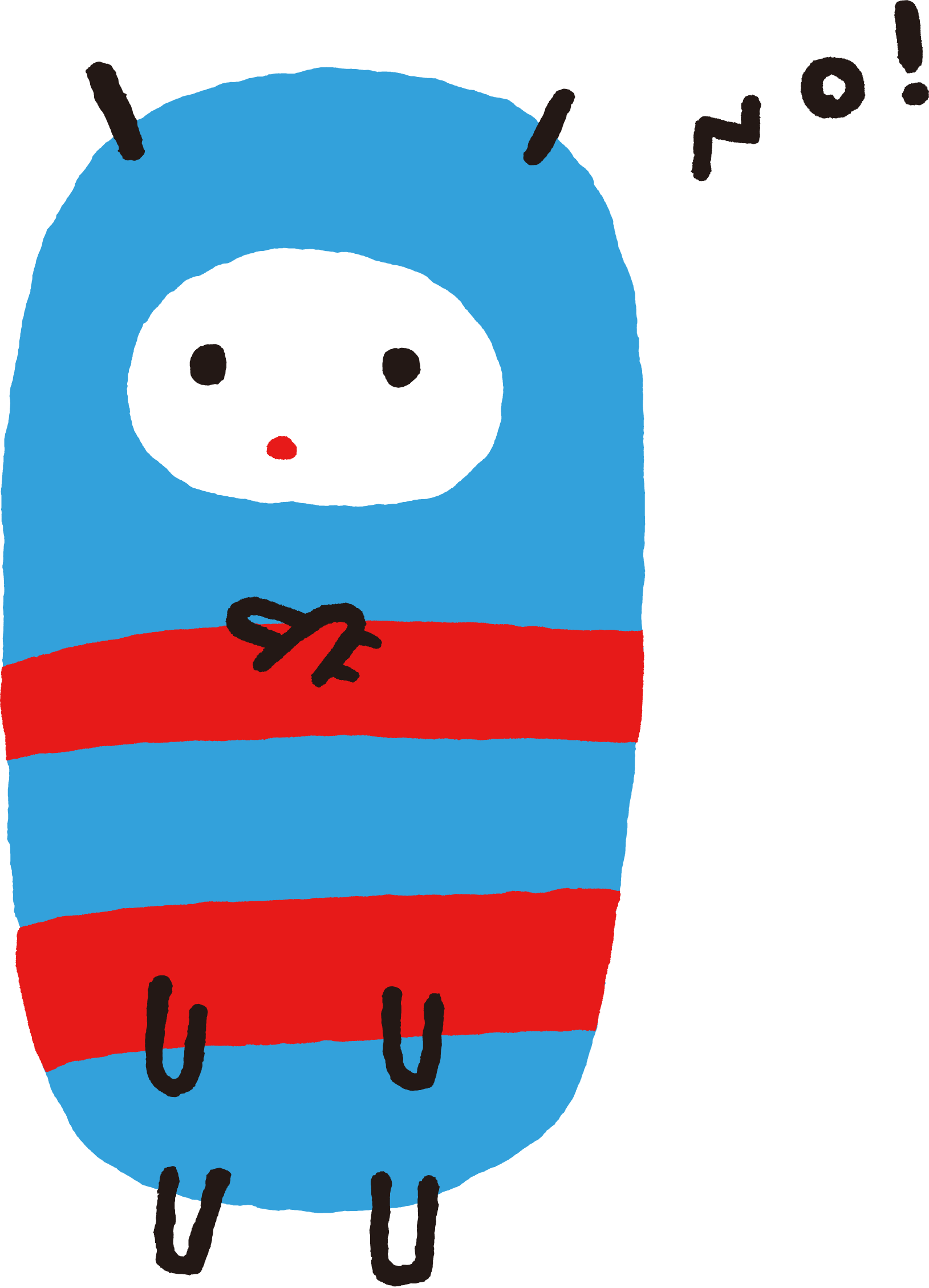 ※キャラクターイラストは受託後、電子データで提供する。４．納品場所：三重県津市栄町１丁目９５４番地　三重県栄町庁舎３階　　　　　　　三重県環境生活部　くらし・交通安全課消費生活センター班５．納入期限：平成３１年１月３１日（木）１７時まで６．その他：仕様に明記のない事項については、担当者と協議のうえ決定するものとする。